Филиал №1 «Метелица» МБДОУ №71 «Северное сияние» Консультация для воспитателей«Развитие творческой личности ребенка при подготовке его к школе»Подготовила: Дворникова Л.И.,воспитательг.Пенза, 2023Слайд 1. Одной из важных задач педагогики является формирование творческой личности. 	Современное общество нуждается в нестандартных, разносторонне развитых личностях, людях, способных к творческой деятельности. Известно дошкольный возраст является наиболее оптимальным для овладения различными видами деятельности, в том числе и творческими.Слайд 2. Это неоднократно отмечали отечественные и зарубежные психологи и педагоги Л. А. Венгер, А. В. Запорожец, Т. С. Комарова, Д. Б. Эльконин и др.Слайд 3. Надо как можно раньше приобщать ребенка к красоте, или, как считал великий российский педагог В. А. Сухомлинский: «Через красивое к человечному - такова закономерность воспитания. Если ребенок вырастил розу (нарисовал, вылепил, сделал аппликацию) для того, чтобы любоваться ее красотой, - он не способен на зло, подлость, цинизм, бессердечность». При подготовке детей к школе очень важно развивать творческие способности. В детском саду созданы все условия для развития творческих способностей ребёнка. Слайд 4. Занятия лепкой, Слайд 5. аппликацией, Слайд 6. конструирование, Слайд 7, 8. рисованием, Слайд 9. участие в спектаклях, Слайд 10. музыкальные занятия открывают перед ребёнком возможности соприкоснуться с прекрасным миром искусства, развивают творческие способности детей. Важно с самого раннего возраста развивать мелкую моторику рук, от этого будет зависеть развитие речи и мышления ребенка, отпадут проблемы обучения не только в 1 классе, но и в дальнейшем.Слайд 11. В работе с детьми принципы развития определяют исходную позицию по отношению к ребенку:необходимо опираться на имеющийся природный потенциал;искать и раскрывать его дарования;стимулировать внутренние духовные силы.Творческое развитие ребёнка происходит не только во время непрерывной образовательной деятельности, но и в течении всего времени пребывания ребёнка в детском саду, например через Слайд 12. дидактические игры, способствующие развитию творческого воображения, прежде всего игры, направленные на усвоение детьми таких операций, как замещение, моделирование и экспериментирование. Дидактические игры представляют большие возможности для умственного, эстетического и нравственного воспитания детей дошкольного возраста.Игры с чтением загадок, потешек, стихов помогают детям эмоционально воспринимать и осознавать игровые образы. Понимать их эстетический характер, способствуют развитию образного мышления, воображения.Слайд 13. Наблюдения, подкрепленные поэтическими строками, умение созерцать, наслаждаться в окружающем мире важный фундамент развития детского творчества.Необычные сказочные герои побуждают детей в практической деятельности реализовать понимание эмоциональных категорий, эмоционального состояния человека (радость, грусть, гнев, печаль, страх, удивление, злость, доброта и т. п.)Если ребенок получит и усвоит разнообразные знания, то сможет развиваться как творческая личность, что очень важно при подготовке к школе.Многие родители считают, что для развития ребенка - дошкольника вполне достаточно занятий продуктивными видами деятельности в условиях детского сада, а дома рисовать, конструировать и мастерить вовсе необязательно. Но это неверная точка зрения, потому в семье есть возможность заниматься с ребёнком индивидуально. Слайд 14. Не все родители охотно посещают с ребенком выставки, исторические памятники, музей, коллекционирование репродукций произведений изобразительного искусства. Мы со своими родителями постоянно проводим консультации о необходимости посещении музеев, театров, различных выставок. Некоторые наши дети были на спектаклях в драм.театре, посещали музей народного творчества, достопримечательности нашего города. Слайд 15. Ещё мы стараемся приобщить детей к миру искусства путём знакомства с интересными творческими людьми. Слайд 16. Например, в нашу группу приходил мастер по резьбе по дереву Сидоров Александр Николаевич. Его работы выставлены в музее народного творчества. Слайд 17. Он познакомил детей со своими работами и рассказал о своём увлечении. Детям было очень интересно рассмотреть его работы, они беседовали с ним, задавали вопросы. Встреча прошла в очень тёплой семейной обстановке.Слайд 18. Красивые образы, запечатленные в душе, в раннем детстве, способствуют возникновению красивых мыслей, а красивые мысли помогают построить красивую жизнь, как считал великий Платон. Это особенно необходимо всем нам сегодня, когда дети так редко видят что-то прекрасное, благородное в окружающем их мире.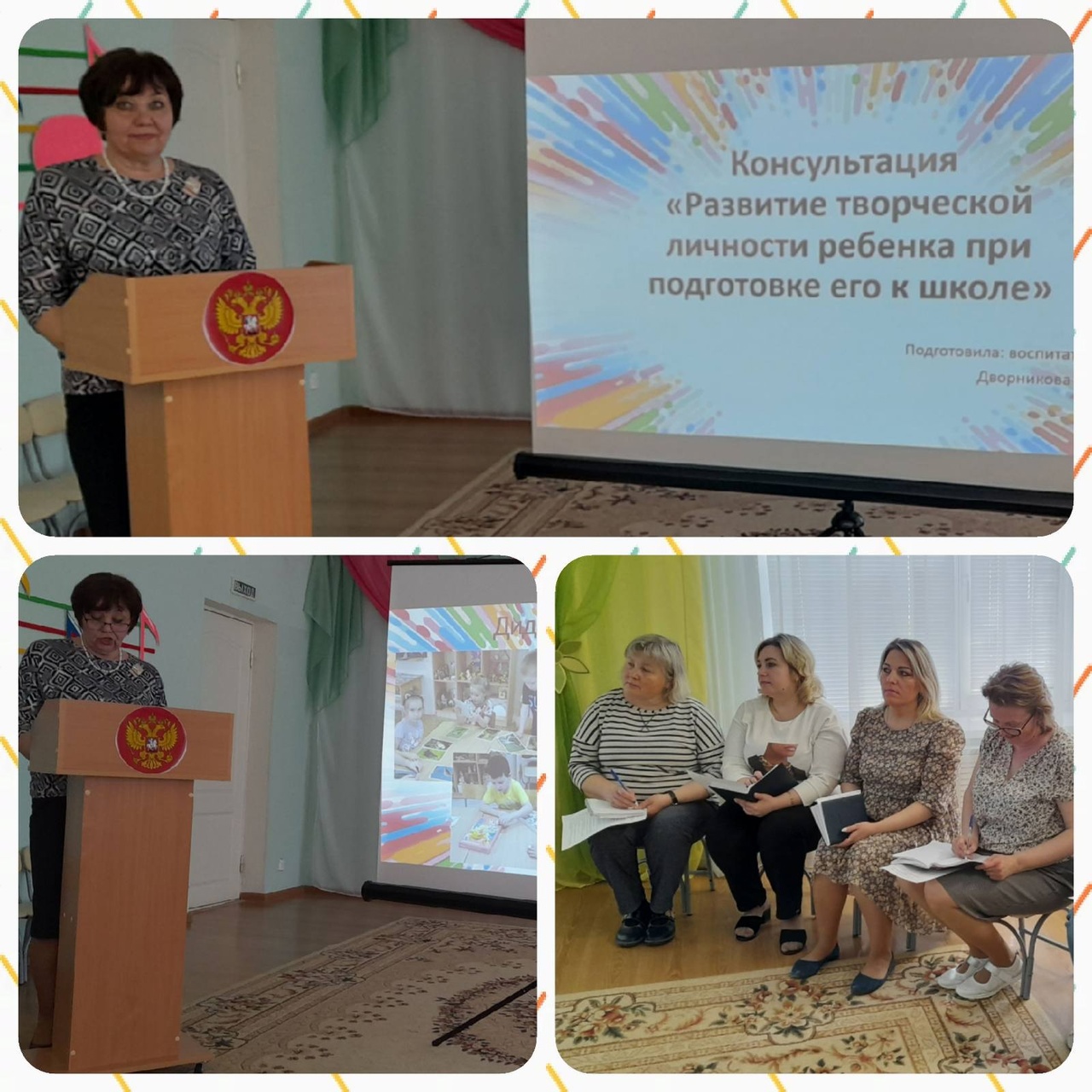 